Date: 9th September 2019Chair Person: Mary BradleyClerk: Becx Carter, 40 Windebrowe Avenue, Keswick, Cumbria, CA12 4JATel: 077866 78283 broughtonparishclerk@hotmail.comDear CouncillorYou are summoned to attend the next meeting of the Broughton Parish Council, which will be held in Broughton Village Hall, on Tuesday 17th September 2019 at 19:00. If you are unable to attend, please pass your apologies to the clerk in advance of the meeting. The Agenda is printed below and I hope you will be able to attend. Yours sincerely,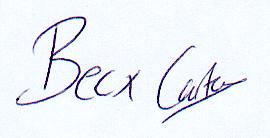 Parish Clerk143/19 Apologies for absenceTo receive and accept apologies and note the reasons for absence144/19 Chairman’s Announcements145/19 Requests for dispensations and declaration of interestsi. Request for DispensationThe clerk to report any requests received since the previous meeting for dispensations to speak and\or vote on any matter where a member has a disclosable pecuniary interest. To receive declarations by elected and co-opted members of interests in respect of items on this agenda.ii. Declarations of InterestMembers are reminded that, in accordance with the revised Code of Conduct, they are required to declare any disclosable pecuniary interests or other registrable interests which have not already been declared in the Council’s Register of Interests.  (It is a criminal offence not to declare a disclosable pecuniary interest either in the Register or at the meeting.) Members may, however, also decide, in the interests of clarity and transparency, to declare at this point in the meeting, any such disclosable pecuniary interests which they have already declared in the Register, as well as any other registrable or other interests.If a Member requires advice on any item involving a possible declaration of interest which could affect his/her ability to speak and/or vote, he/she is advised to contact the clerk at least 24 hours in advance of the meeting.146/19 Minutes of the meeting held 16th July 2019To authorise the Chairman to sign, as a correct record the minutes of the last Parish Council Meeting147//19 Police Matters- Inspector Rachel Gale Attending148/19 Public Participation (Max 3 mins per person) Max session length 10minsThe Chairman will, at her discretion, allow members of the public to address the meeting, in relation to the business to be transacted at this meeting and to bring matters to the attention of the Council for consideration, and/or inclusion, on a future agenda. No decisions or responses need be provided at this juncture.  149/19 Applications for co-option (1 vacancy)150/19 Update on matters arising from previous meetings Youth Shelter/Outdoor Recreation ProjectPhone box at the Post OfficeJoint Planning Meeting Feedback151/19 Clerks ReportSee Clerks Report circulated with this agenda152/19 Play-area 153/19 Reports from visiting councillors- For information154/19 Reports on other meetings attended- For information155/19 AllotmentsPlot 28 Coldgill Request to reduce plot size WRAS Tap compliance & fixingAdvertising number of plots available on each site156/19 Parish Maintenance & Highways-Locations for work to be suggested/works to be consideredMillennium Gardens-157/19 Correspondence- For DiscussionOther items of correspondence for information are listed in the Clerks Report
mogestion for commarative installations for key residents- Fspeed limit to the Railway Abbutments on the timescale for next yea158/19 Planning ApplicationsA revised list will be circulated at the meeting if required due to timescales.159/19 Planning Decisions 160/19 Finance, Accounts & GovernancePayment of Accounts- Listed on Statement of Accounts- Circulated with meeting papers- Revised one will be circulated at the meeting. Approval of monthly Bank Reconciliation and Spend Against Budget ReportNotification of Conclusion of External Audit161/19 Councillors Matters An opportunity for Councillors to raise new issues- No decisions can be made on these matters, but the Clerk may make investigations and/or they may be placed on a future agenda of the Council 162/19 Date of next meeting 15th October 2019- Broughton Village HallRefLocationProposalDecisionFUL/2019/0141Plot 3 & 4 Moor Road, Great BroughtonErection of 2 no dwellings further to outline consent 2/2018/0346ApprovedFUL/2019/0142Plot 2 Moor Road, Great BroughtonErection of detached dwelling further to outline consent 2/2018/0346ApprovedOUT/2019/0010Plot 5 Moor Road, Great BroughtonOutline application for erection of a detached single storey dwelling & garageOutline Application Approved HOUS/2019/01279 Ghyll Bank, Little BroughtonTwo Storey side extension, porch to front & rear terraceApprovedHOU/2019/01166 Camerton Road, Great BroughtonProposed extension and alterationsRefused